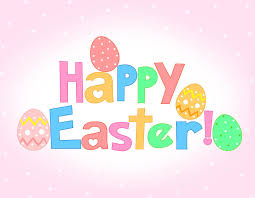 Week of April 11 to 13, 2017Monday – No School for Students.  Professional development for teachers in the morning.  Parent-Teacher interviews in the afternoon and into the evening.   Tuesday - Read 2 home reading books, ask questions and talk about what happened in the stories.  Show where the answers are in the book.  Ask if the books remind them of anything from their lives.Work on the blending the sounds to read the word sheet.  Circle the picture that matches the word.Wednesday – Read home reading books for second night.  Pack library books.  Reread the blending sounds sheet.  Say the pictures on the segmenting sound sheet, then say them super slow and get down the sounds for each word.Thursday & Over the long week:Parents please continue to watch the posted videos over the Easter weekend!  The videos include:  Letter sound/name/initial sound words for the alphabet, printing upper and lowercase letters, Long and Short Vowel Sounds and the 12 sight words students must know by the end of kindergarten. Play a sight word game you’ve already been playing or try this new game:  Print a sight word on a wipe board.  Have your child spell the word.  Next, have your child close their eyes and erase a letter.  Then, have them open their eyes and tell what letter is missing!  They can print the missing letter.  Continue to erase a different letter - two at a time and eventually the full word.  Play again with a new word.Writing:  You will find Writing Paper in your child’s communication bag for your child to think, draw, label, and write two to three sentence to tell an Easter story!!Dates to Remember:April 10-15 – Scholastic Book FairApril 14 Good Friday No School.April 17 Easter Monday No School.April 27 – Music Festival – Song I Want A Dog.  Thank you for your support!